Nom : __________________________________Cours 33 : Les proportions ou le produit croisé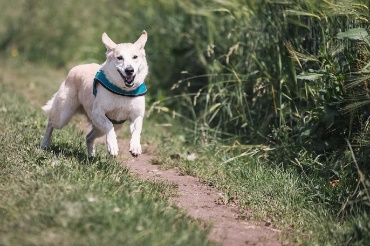 LES PROPORTIONSUne proportion est __________________ entre ______________.Ainsi,  ,  par exemple    Selon leur position, on nommea et d, les termes ___________________ (ou les extrêmes)                                        b et c, les termes ___________________ (ou les moyens)Dans une proportion,le produit des extrêmes est _____________________ au produit des moyens.Résous les situations suivantesLe steak haché se vend 7,55$ le 1,25 kg. Combien paiera-t-on pour 8 kg?Réponse :______________________________Si le diamètre d’un arbre est directement proportionnel à son âge, et qu’un arbre de 15 ans mesure 20 cm de diamètre, alors quel diamètre aura un arbre de 120 ans?Réponse : ______________________________Mélodie a obtenu 12 sur 15 à son examen de sciences. Quelle sera sa note sur 100?Réponse : ______________________________